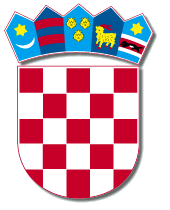 REPUBLIKA HRVATSKAPRIMORSKO-GORANSKA ŽUPANIJA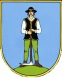          GRAD DELNICE         GRADSKO VIJEĆE KLASA: 210-01/21-01/01URBROJ: 2112-01-30-20-3-21-1Delnice,  ________________ 2021. Na temelju odredaba Uredbe (EU) 2016/679 Europskog parlamenta i Vijeća od 27.travnja 2016. godine o zaštiti pojedinaca u vezi s obradom osobnih podataka i slobodnom kretanju takvih podataka te stavljanju izvan snage Direktive 95/46/EZ (dalje u tekstu: Opća uredba o zaštiti podataka), Zakona o provedbi Opće uredbe o zaštiti podataka (»Narodne novine« broj 42/18) i članka 40. Statuta Grada Delnica (SN GD  2/21), Gradsko vijeće Grada Delnica donosi ODLUKUo korištenju sustava video nadzora na javnim površinama na području Grada DelnicaČlanak 1.(1) Ovom Odlukom utvrđuje se potreba uvođenja video nadzora na pojedinim javnim površinama Grada Delnica  s ciljem pružanja više razine zaštite ljudi i imovine na javnim površinama. Video nadzorom može biti obuhvaćena i vanjska površina objekta.(2) Ovom Odlukom određuje se kako koristiti sustav video nadzora, snimati, pohranjivati  te nadzirati  uporabu snimljenog materijala.Članak 2.Pojmovi i njihovo značenje: Osobni podaci: su svi podaci koji se odnose na pojedinca (ispitanik),  čiji je identitet utvrđen ili se može utvrditi uz pomoć identifikatora kao što su ime , identifikacijski broj, podaci o lokaciji, fizički, mentalni, ekonomski,  kulturni ili socijalni identitet tog pojedinca.Voditelj obrade:  iz ove Odluke je tijelo javne vlasti, Grad Delnice, koji određuje svrhu i način obrade podataka.Ovlaštena osoba:  je osoba ovlaštena za postupanje kako je propisano ovom Odlukom.Obrada: je bilo koji postupak ili skup postupaka koji se obavljaju nad osobnim podacima.Pohrana: je svaki strukturirani skup osobnih podataka koji je dostupan prema određenim kriterijima.Video nadzor: je prikupljanje i daljnja obrada podataka koja obuhvaća stvaranje snimke koja čini dio sustava pohrane.Javna površina: je svaka površina javne namjene čije je korištenje namijenjeno svima i pod jednakim uvjetima a odnosi se  na javne zelene površine, pješačke staze,  pješačke zone,  trgove, parkove, dječja igrališta i javne prometne površine te dijelove javnih cesta koje prolaze kroz naselje.Objekti javnih površina: jesu zgrade, ulična rasvjeta, ograde, nadstrešnice, panoi i dr..Perimetar javne površine:  je vanjski rub koji omeđuje pojedinu javnu površinu i odvaja je od ostalog prostora (površine ili građevine).Članak 3.Ovom Odlukom uređuje se:Svrha i opseg osobnih podataka koji se prikupljaju video nadzorom,Površine obuhvaćene video nadzorom,Osobe koje imaju pravo pristupa video snimkama,Drugi korisnici koji imaju pravo uvida u prikupljene podatke,Rok čuvanja video snimki.Članak 4.(1)Praćenje javnih površina putem video nadzora provodi se radi praćenja i sprječavanja oštećenja dječjih igrala, urbane opreme i povijesno-kulturnih objekata, prometnih i komunalnih prekršaja (vožnja u pješačkoj zoni, nepropisno parkiranje, divlje i nepropisno odlaganje otpada i dr.), remećenje javnog reda i mira, opasnosti od požara i drugih nezgoda, počinjenja kaznenih djela i prekršaja, podizanje opće sigurnosti a u skladu s propisanom Općom uredbom o zaštiti podataka i drugim važećim zakonskim aktima.(2) Svrha iz stavka 1. ne može se postići blažim mjerama.Članak 5. Osobni podaci koji se obrađuju su:Slike osobaMjesto snimanjaDatum snimanja Vrijeme snimanjaČlanak 6.Površine obuhvaćene video nadzorom određuje zasebnom odlukom Gradonačelnik.Sustav video nadzora aktivan je  24 sata dnevno, sedam dana u tjednu.Članak 7.(1)Temeljem članka 28. Zakona o provedbi opće uredbe o zaštiti podataka Gradonačelnik kao odgovorna osoba voditelja obrade zasebnom odlukom imenuje ovlaštenu osobu za rukovanje sustavom video nadzora. (2) Ovlaštena osoba iz st. 1. mora biti osposobljena za upravljanje i uporabu sustava video nadzora, mora pažljivo rukovati uređajima u skladu s tehničkim uputama i Zakonu o provedbi opće uredbe o zaštiti podataka. (3) Odgovorna osoba i ovlaštena osoba dužni su čuvati povjerljivost osobnih podataka prikupljenih putem video nadzora i poduzimaju odgovarajuće tehničke i organizacijske mjere od neovlaštenog ili nezakonitog postupanja s njima i od njihovog slučajnog gubitka, uništenja ili oštećenja.Članak 8.(1)Voditelj obrade dužan je:
– koristiti snimljene materijale isključivo radi postizanja svrhe iz Članka 4. ove Odluke,
– osigurati da snimljeni materijali ne budu dostupni neovlaštenim osobama.(2)Videozapisi se čuvaju 30 dana.Članak 9.(1) Radna stanica video nadzora instalirana je na takav način da neovlaštene osobe nemaju pristup videozapisima.(2)U prostor iz stavka 1. dopušten je pristup samo ovlaštenoj osobi, te ovlaštenom serviseru. (3)Pristup postavkama sustava video nadzora zaštićen je posebnom lozinkom za prijavu, koja je u vlasništvu Voditelja obrade.Članak 10.Snimke dobivene putem sustava video nadzora klasificirane su oznakom „Vrlo tajno“ i ne smiju se koristiti suprotno svrsi utvrđenoj ovom Odlukom.Članak 11.(1)Na prijenosne medije pohranjuju se snimke pojedinačnih incidenata koje je potrebno spremiti u slučajevima kada se radi o dokazu u žalbenom postupku, u postupcima naknade štete, stegovnim ili kaznenim postupcima.(2) Gradonačelnik može odrediti da se snimke nekih izvanrednih događanja pohranjuju na prijenosnim medijima u svrhu rekonstrukcije i analize provedbe sigurnosti. Snimanje na prijenosnim medijima obavlja ovlaštena osoba.(3)O svim snimkama iz stavka 1. ovog članka vodi se evidencija uključujući i podatke o datumu i vremenu snimanja, mjestu pohrane, datumu brisanja ili uništavanja snimki te tko je naručio i tko je proveo presnimavanje.Članak 12.Osoba čiji su podaci snimljeni putem sustava video nadzora, ispitanik,  ima  pravo na pristup podacima i uvid u podatke, pravo na informiranost o obradi osobnih podataka,  pravo na podnošenje prigovora,  pravo na ispravak i promjenu osobnih podataka u slučaju da su podaci nepotpuni ili netočni, pravo na brisanje u slučajevima kao što su prestanak svrhe obrade.
Članak 13.(1) Grad Delnice dužan je označiti da je javna površina pod video nadzorom a oznaka treba biti vidljiva najkasnije prilikom ulaska u perimetar snimanja. (2) Navedena obavijest da je javna površina pod video nadzorom treba sadržavati sve relevantne informacije sukladno odredbi članka 13. Opće uredbe o zaštiti podataka, a posebno jednostavnu i Iako razumljivu sliku uz tekst kojim se pružaju informacije da je prostor pod video nadzorom, podatke o voditelju obrade (Grad Delnice) te podatke za kontakt putem kojih ispitanik može ostvariti svoja prava.Članak 14.Ova Odluka stupa na snagu osmog dana od dana objave u „Službenim novinama Grada Delnica“.GRADSKO VIJEĆE GRADA DELNICAPredsjednica:Ivana Pečnik KastnerObrazloženjeIako Grad Delnice slovi kao siguran grad, ipak povremene  situacije su s vremena na vrijeme uznemiravale javnost i potencijalno utjecale na osjećaj sigurnosti građana.  Posebice se to odnosi na oštećenja dječjih igrala, urbane opreme, vertikalne prometne signalizacije i sl.Grad Delnice svake godine izdvaja značajna financijska sredstva za sanaciju dječjih igrališta a visina materijalne štete na drugim javnim površinama nastala sličnim aktivnostima pojedinaca i grupa također nije zanemariva. Incidenti u vidu oštećenja događaju se upravo na  javnim površinama. Među štetnim događanjima mogu se izdvojiti i prometne nesreće na području grada Delnica.Cilj uvođenja video nadzora je podizanje imidža grada kao sigurnog grada te smanjivanje materijalne štete na objektima, odnosno na javnim površinama od općeg interesa (komunalna oprema i sl.), smanjenje imovinskih kaznenih djela (oštećenje tuđe stvari, krađa i sl.).Ovom Odlukom definirana je svrha uvođenja video nadzora javnih površina kao i lokacije koje se nadziru. Sustav ja aktivan 24 sata sedam dana u tjednu.Gradonačelnik kao odgovorna osoba imenuje ovlaštenu osobu koja je osposobljena za upravljanje u uporabu sustava video nadzora. Odlukom je također definirano na koji način je voditelj obrade dužan na siguran način brinuti o snimljenim materijalima, čuvati ih najviše 30 dana, pobrinuti se da pristup sustavu nadzora ima samo ovlaštena osoba. Snimke dobivene putem sustava video nadzora klasificirane su oznakom „Vrlo tajno“, te se o svim snimkama vodi evidencija uključujući i podatke o datumu i vremenu snimanja, mjestu pohrane, datumu brisanja ili uništavanja snimki te tko je naručio i tko je proveo presnimavanje kada se radi o pojedinačnim incidentima (u slučajevima kada se radi o dokazu u žalbenom postupku, u postupcima naknade štete, stegovnim ili kaznenim postupcima).Grad Delnice dužan je označiti da je javna površina pod video nadzorom a oznaka treba biti vidljiva najkasnije prilikom ulaska u perimetar snimanja naljepnicom koja sadržava podatke o voditelju te kontakt telefon i mail adresu. Odluka stupa na snagu osmog dana od dana objave u Službenim novinama Grada Delnica.